        THE UNIVERSITY OF SWABI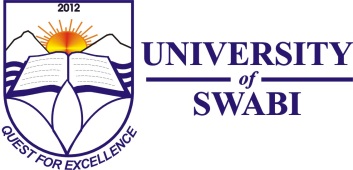           KHYBER PAKHTUNKHWA               Phone: +92-938-490500-7 (Ext 118/122), Fax: +92-938-490238                                                 Email: examinations@uoswabi.edu.pk URL: http://www.uoswabi.edu.pkAPPLICATION FORM FOR OBTAINING DEGREE IN ABSENTIATo       The Controller of Examinations,       University of Swabi.Sir,       I have the honor to apply for my original Degree in ABSENTIA/CONVOCATION.        My Particulars are as under.Name:________________________________________________________________Father's Name: _________________________________________________________Computerized National Identity Card No.  Registration No. (University of Swabi)  ______________________________________________________Name of Exam: Passed ____________________________________ Roll No. ________________________       Year ______________ (Annual/Supplementary/Fall/Spring) Session.______________________________Institution/Department/College/District from which examination passed _____________________________Permanent Home Address: (Street/House No./Mohallah/Village/Tehsil/District): ____________________________________________________________________________________________________________Contact No. ______________________________                          Signature of Candidate. ______________CERTIFICATEI certify that the applicant is the same person whose particulars are given above. His /Her Photographs have been attested by me.He /She has completed all the formalities are laid down in the instructions for original Degree Absentia / Convocation.I certify that the applicant has remitted Rs. _____________/- in United Bank, Swabi Branch, vide receipt No. ________________ dated ___________________ (Original receipt attached)                                                                                                   Director / Principal / Head of Institute / Department / Gazetted Officer   Signature & SealINSTRUCTIONS Regular students are required to attest this form, all documents and photographs from the Head of the concerned institution/department. Private candidates are required to attest all the documents from a Gazetted Officer. One photograph is to be attached on the front side (official seal to be invariably affixed) and the other is to be attested on the back.No-body can apply on behalf of the candidate concerned.Please attach copy of DMC(s) ( Part-I & II, previous / Final, All Semester), CNIC, Provisional Certificate & two photographs (white background) along with application from.The Degree fee can be deposited in the UBL Swabi Main Branch or Campus Branch in account of 0323-204588555.The candidate is required to bring CNIC copy & retention slip for receiving original degree.  Superintendent 			            ACE/DCE		                 Controller of Examinations---------------------------------------------------------------------------------------------------------------------------------------STUDENT COPY (Application Form for Obtaining Degree in Absentia)12020-0000000-0NameRoll No.Father’s NameSession (Year)DisciplineDate of SubmissionExpected DateSignature of Dealing AssistantRemarks (if Any)